元智大學109學年度大學部新生入學健康檢查須知一、依據學校衛生法第八條及元智大學學則第七條規定，新生入學時應參加本校實施之健康檢查。二、健康檢查時間表(請於安排時段提早10分鐘抵達現場報到)：三、健檢費用：每人新台幣團體優惠價500元整，請於檢查時現場繳交(僑生、外籍生、陸生              另計)，逾時健檢費用將恢復原價900元。四、檢查項目：一般檢查（身高、體重、腰圍、血壓、視力、辨色力）、口腔檢查（牙科）、理學檢查（頭頸部、胸部、腹部、脊柱四肢、皮膚）、胸部Ｘ光、血液八項檢查(血色素、白血球、紅血球、血小板、平均血液容積、血球容積比、血色素量、血紅素濃度)、尿液檢查(尿蛋白、尿糖、潛血、酸鹼值)、血脂肪檢查(總膽固醇三酸甘油脂、高低密度脂蛋白、危險因子)、腎功能檢查(尿素氮、肌酸酐、尿酸)、肝功能檢查(GOT、GPT)。五、注意事項：無需空腹，清淡飲食，檢查前兩日請避免劇烈運動及喝酒以確保數值準確度。   孕婦或準備懷孕者，請於胸部X光檢查前告知醫護人員，若您當天身體不適、  抽血會暈針及女性生理期者請事先告知現場工作人員。六、因故無法於安排時段進行校內健康檢查者：1、本校109學年度健檢特約醫院為中壢天晟醫院，若您欲到院檢查者，1F健檢中心(03)4629292轉22000將於8/1起開始受理新生健檢，請無法到校之同學務必於開學日前完成健檢(請攜帶500元，並告知為元智大學學生即可，檢查報告將會送達學校統一發放)。2、自行至醫療院所體檢者，請於檢查前先至衛保組網頁下載列印「健康檢查資料卡」https://www.yzu.edu.tw/admin/st/index.php/tw/2016-05-31-09-32-29/2016-05-31-09-40-37/2017-01-23-02-53-01前往受檢，俾符合教育部規定檢查項目。3、如為自行受檢者，本組僅接受(109年6月1日起)三個月內檢查報告(不包含餐飲廚工健檢)，若有檢查項目不符合者，請逐一自行補足未檢查之項目，方視同完成健檢。    4、繳交時間：109年10月31日前【※請於報告上註明系所及學號】。七、其    他：如有重大傷病或特殊疾病者，需本校協助配合其課業、生活上之事宜，請繳交醫院診斷證明書至衛保組。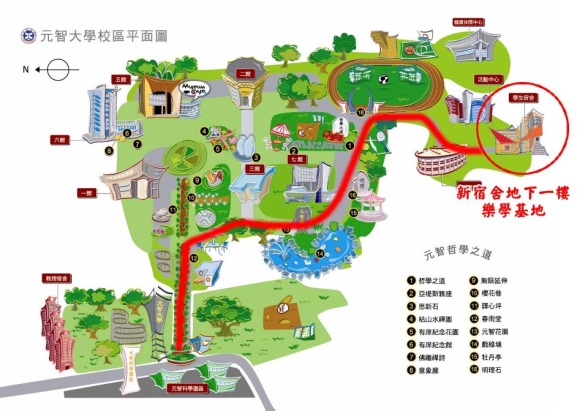 八、承辦單位：學生事務處衛生保健組聯絡電話：03-4638800轉2233、2236楊小姐或洪小姐服務時間：週一至週五8:30-17:00週一至週四9:00-16:30（6/24-8/29暑假期間）地理位置：本校樂學廣場男女生第二宿舍1F          大學部新生          大學部新生時間/地點109年9月7日（一）體育館8:30~9:30新生定向輔導10:00~11:00工管AB、化材AB、機械AB  11:00~11:50工程英、中語、藝設、應外、社政  11:50~13:00休息13:00~14:00企管AB、財金CD、國企EI、電通英14:00~15:00電機甲A、電機甲B、管院英專G、會計F、人社英 15:00~15:30休息15:30~16:30資工ABC、資傳AB、資管AB  16:30~17:30          資訊英、電機乙組A、電機乙組B、電機丙組